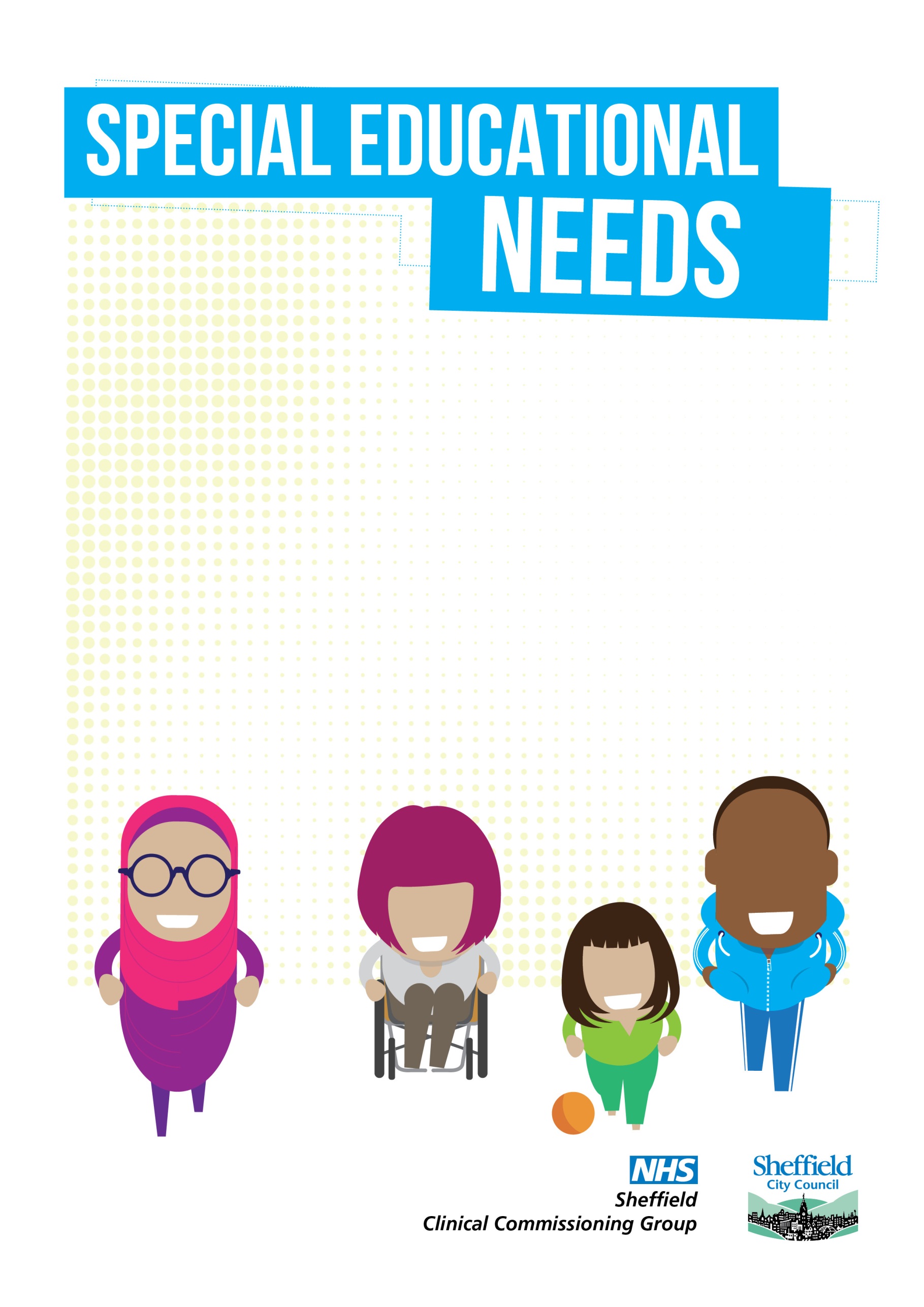 Sheffield SEN Toolkit (Version 2):How to produce a good support planNovember 2021How to use this guideThis guide has been developed by the Sheffield Educational Psychology Service to help schools better understand children and young people’s special educational needs – linked to the Sheffield Support Grid – and produce high quality support plans (including My Plans). It is expected that SENCOs will co-ordinate assessments with children/young people who have SEND. Please note that there will also be instances where specialist assessments are required from external services.  It is always important to gain children and young people’s views about what they think is working well, what they are worried about, and what they hope for.  ASSESSMENT OF NEED SUMMARY TABLEThis list is not prescriptive or exhaustive but summarises the types of assessments teachers and Sencos can use in order to assess and describe children’s needs with more accuracy and specificity.   A better understanding of need ensures smart outcomes and appropriate provision.The standardised assessments listed below are Qualification Level A, so can be administered by teachers. Assessments highlighted in bold are in the ‘Supporting Documents’ folder.Part of My Plan ContentsNotesPage1Parent/Carer and Involved ServicesEnsure this is completed and accurate. Only include professionals currently involved. 2Child’s Views33Parent/Carers Views (including the background section)Use headings in My Plan4-54Special Educational NeedsResources can be found in ‘supporting documents’ folders6-85Health NeedsThis information would come from healthPART 2: CHILDNAME’S VIEWS / ONE PAGE PROFILENon-verbal Observation, notes from adults who know the child well.KS1Ask questionsUse card sort activities such as Multi-Element Plan cards or Talking Mats https://www.talkingmats.com/do-you-need-training-to-use-talking-mats/Drawing picturesKS2/3/4As above.Also:Happy/Unhappy DaysAspirationsThree HousesCircle of SupportPART 3: PARENT/CARERS VIEWS ON CHILD/YOUNG PERSONWhat do you know about the child or young person in terms of their:Family Developmental historyEducation history (include previous settings)Timeline of diagnoses and involvement of specialistsTimeline of interventions Current supportA parent/carer meeting can provide this information and interview questions can be a useful tool – but schools may collect information in a different way.Parent interview guide, NB: your script is in italicsI am going to be asking you some questions relating to your child’s development over time so that I can gain a better understanding of your child’s strengths and needs. If you find any of the questions difficult to answer then please let me know. Parental recall of major milestones What age was your child when they started to:sit up (for your information usually by 6 months)crawl (for your information usually by 10 months)walk (for your information usually by 12 months)talk (for your information usually by 12 months)feed themselves (for your information usually by 15 months)become toilet trained (for your information usually by 24 months)Social history Please can you describe your child’s early bonding relationships with key family members. How did they tend to play? Was the play solitary/did they play alongside other children/or actively engaging with others?How was your child’s social use of language? (Greeting, turn-taking in conversation ending conversations appropriately)Can you describe your child’s early eating and sleeping patterns.Approach & attitude to learningHow did your child respond to early learning experiences? Were they:Confident?Independent?Motivated by?Able to match shapes and colours? When?Issues surrounding pregnancy How was your pregnancy (did you experience any illness for example)?How much did your child weigh?How was your child’s general health pre and post birth?Did you experience any issues around feeding?General health Please describe the history of your child’s physical health:Did they take regular medication?Have regular doctors visits?Experience difficulty with their vision or hearing?AspirationsAsk parents/carers about their hopes and dreams for their child.In a year’s time what would you like to see has changed in relation to X?If we imagine X at age 16/18/21 what kind of young person would you like to see?What type of support do you feel X needs?Please use the Locke and Beech Developmental Profile to give you a more detailed indication of when the milestones should have been achieved https://www.gl-assessment.co.uk/products/teaching-talkingPART 4: EDUCATIONAL STRENGTHS AND NEEDSCommunication and InteractionSpeech and Language1a SLT ScreenBLANK language of learningRENFREW https://www.routledge.com/Action-Picture-Test/peechmark-Renfrew/p/book/9781138586208British Picture Vocabulary Scale https://www.gl-assessment.co.uk/assessments/products/british-picture-vocabulary-scale/Language checklist links: I CAN, Afasic, The Communication Trust, Talking Point.Teaching Talking https://www.gl-assessment.co.uk/assessments/products/teaching-talking/Social Communication1bASD ScreenSCERTS communication levelsSCERTS https://scerts.com/Coventry Grid https://www.pdasociety.org.uk/wp-content/uploads/2019/07/GAP-Eaton-et-al.pdfCognition and LearningLearning2aRavens Matrices www.pearsonclinical.co.ukCognitive Abilities Tests (KS3 entry) www.gl-assessment.co.ukWorking Memory Rating Scale https://www.pearsonclinical.co.uk/Psychology/ChildCognitionNeuropsychologyandLanguage/ChildMemory/WorkingMemoryRatingScale(WMRS)/WorkingMemoryRatingScale(WMRS).aspxFunctional skills (see independence skills)Formative assessment of learning difficultiesProfessional observation (construction, puzzles, problem solving)Tell time, know DOB, addressSpecific Learning Difficulties2bYork Assessment of Reading Comprehension (YARC) https://www.gl-assessment.co.uk/assessments/products/yarc/ Wide Range Achievement Test (WRAT5) www.pearsonclinical.co.uk/Comprehensive Test of Phonological Processing (CTOPP 2) www.annarbor.co.ukTest of Word Reading Efficiency (TOWRE2) www.annarbor.co.ukDetailed Assessment of Speed of Handwriting (DASH) www.pearsonclinical.co.uk/Hedderley writing speed normsPhonics screeners (DoE) https://www.gov.uk/government/publications/phonics-screening-check-2019-materialsNumber of high frequency wordsWriting speedBirmingham Toolkit https://www.inclusivelearningnorth.co.uk/birmingham-sen-toolkits/Curriculum based assessmentsDyscalculia Screener https://www.gl-assessment.co.uk/assessments/products/dyscalculia-screener-and-dyscalculia-guidance/Social, Emotional and Mental HealthEmotional Regulation3aABC analysisAdverse Child Experiences BOXALL https://new.boxallprofile.org/MOTIONAL https://motional.io/Coventry Grid https://www.pdasociety.org.uk/wp-content/uploads/2019/07/GAP-Eaton-et-al.pdfStrengths and Difficulties Questionnairehttps://www.sdqinfo.org/Mental Health3bMeasures of Children’s Mental Health and Psychological well-being (seven areas Belonging, Distress, Enjoyment, Healthy Living, Resilience, Responsiveness and Social Behaviour). https://www.gl-assessment.co.uk/assessments/products/measures-of-children-s-mental-health-and-psychological-wellbeing/Sensory and/or Physical needsVisual Impairment4aVisual Impaired TeamHearing Impairment4bHearing Impaired TeamPhysical4cWarwickshire Motor Skills programme – assessment and intervention in one.South Warwickshire NHS Foundation Trust:Fine motor skills information for schoolsLincolnshire 1st Move checklist and interventions 1st_Move.pdf (lincolnshirecommunityhealthservices.nhs.uk)Gross and fine motor skills checklistFor sensory needs linked to ASD and SEMHPlease use the AET sensory checklist to explore sensory needs: http://www.aettraininghubs.org.uk/wp-content/uploads/2012/05/37.1-Sensory-audit-tool-for-environments.pdf 